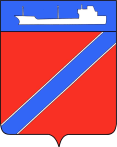 ПРОЕКТСовет Туапсинского городского поселенияТуапсинского районаР Е Ш Е Н И Еот _________________                                                                             № _______г. ТуапсеОб утверждении отчета об исполнении Прогнозного плана (программы) приватизации муниципального имущества Туапсинского городского поселения на 2017 годВ соответствии с Федеральным законом от 06 октября 2003 года              № 131-ФЗ «Об общих принципах организации местного самоуправления в Российской Федерации», Федеральным законом от 21 декабря 2001 года          № 178-ФЗ «О приватизации государственного и муниципального имущества», решением Совета Туапсинского городского поселения от 03 сентября 2014 года № 28.4 «Об утверждении положения о порядке управления и распоряжения объектами муниципальной собственности Туапсинского городского поселения Туапсинского района», решением Совета Туапсинского городского поселения Туапсинского района от 25 октября 2016 года № 55.9 «Об утверждении Прогнозного плана (программы) приватизации муниципального имущества Туапсинского городского поселения на 2017 год», решением Совета Туапсинского городского поселения Туапсинского района от 25 февраля 2014 года № 22.4 «Об утверждении правил разработки прогнозного плана (программы) приватизации муниципального имущества Туапсинского городского поселения Туапсинского района», Совет Туапсинского городского поселения Туапсинского района РЕШИЛ:1. Утвердить отчет об исполнении Прогнозного плана (программы) приватизации муниципального имущества на 2017 год, согласно приложению к настоящему решению.2. Снять с контроля решение Совета Туапсинского городского поселения Туапсинского района от 25 октября 2016 года № 55.9 «Об утверждении Прогнозного плана (программы) приватизации муниципального имущества Туапсинского городского поселения на 2017 год» как исполненное.3. Настоящее решение вступает в силу со дня его официального  опубликования. Председатель СоветаТуапсинского городского поселения	    		              В.В. СтародубцевИсполняющий обязанностиглавы Туапсинскогогородского поселения				                                    Е.М. БалантаеваПРИЛОЖЕНИЕк решению Совета Туапсинского городского поселенияТуапсинского районаот _______________г. № _______ОТЧЕТоб исполнении Прогнозного плана (Программы) приватизации муниципального имущества Туапсинского городского поселения на 2017 годОтделом имущественных и земельных отношений Туапсинского городского поселения Туапсинского района в соответствии с Федеральным законом от 21 декабря 2001 года № 178-ФЗ «О приватизации государственного и муниципального имущества» проведены мероприятия по выполнению Прогнозного плана приватизации муниципального имущества Туапсинского городского поселения на 2017 год, утвержденного решением Совета Туапсинского городского поселения Туапсинского района от 25 октября 2016 года № 55.9 (с изменениями, внесенными решениями Совета Туапсинского городского поселения Туапсинского района от 31 января 2017 года № 59.4, от 23 мая 2017 года № 63.8, от 17 августа 2017 года № 65.11, от 24 октября 2017 года № 2.19).В указанный план приватизации изначально было включено 16 объектов муниципального недвижимого имущества. В результате корректировки плана их количество увеличилось до 25 объектов.  По всем объектам, подлежащим продаже в 2017 году, проведена техническая инвентаризация и подготовлены задания на оценку. Стоимость объектов определялась на основании отчетов об оценке рыночной стоимости в соответствии с законодательством об оценочной деятельности. Планируемая сумма поступлений от продажи объектов муниципального имущества в рамках исполнения Прогнозного плана (программы) на 2017 год была утверждена в размере 8 498 тыс.рублей. По состоянию на отчетную дату из Прогнозного плана реализовано 4 объекта муниципального недвижимого имущества на общую сумму 22 471,55 тыс.рублей, в том числе (Таблица 1):Таблица 1.С победителями торгов заключены 4 договора купли-продажи объектов недвижимого имущества, оплата по всем договорам произведена в полном объеме в бюджет Туапсинского городского поселения Туапсинского района.Из Прогнозного плана на 2017 год в связи с признанием торгов несостоявшимися ввиду отсутствия поданных заявок и иных причин не реализован 21 объект недвижимого имущества на общую сумму (по оценке) в размере 12 572 тыс. рублей (таблица №2). Из них не представилось возможным произвести техническую инвентаризацию и работы по определению рыночной стоимости в 5 объектах. Следует отметить, что большинство данных помещений было выставлено на торги неоднократно, с применением положений ФЗ-178 в части обязательности соблюдения норм действующего законодательства о приватизации путем изменения способа приватизации имущества в случае, если аукцион по продаже имущества признан несостоявшимся. Не реализованные на торгах объекты в 2017 году из Прогнозного плана не исключались.Таблица №2По 5 объектам недвижимости, включенным в план приватизации на 2017 год (в основном это нерентабельные подвальные помещения, находящиеся в неудовлетворительном техническом состоянии, доступ в которые затруднен или вовсе невозможен), проводится работа по замене дверей и замков в данных помещениях, обеспечению доступа в данные помещения, определения их рыночной стоимости с последующей целью их сдачи в аренду.Приватизация иного имущества  в течение 2017 года не осуществлялась.Информационное обеспечение торгов проводилось путем размещения извещений о проведении торгов на официальном сайте Российской Федерации для размещения информации о проведении торгов в информационно-телекоммуникационной сети «Интернет» и официальном сайте администрации Туапсинского городского поселения Туапсинского района в разделе «торги по имуществу».                 Начальник отделаимущественных и земельныхотношений                                                                                              М.А. Винтер№ п/пМестонахождение, площадь,кв.м.Способ приватизации Рыночная стоимость, тыс.руб.Дата продажиПокупательЦена сделки приватизации, тыс.руб.1Нежилое помещение, назначение: нежилое, площадь: общая 14кв.м., этаж: цокольный № б/н, ул.Кириченко, 1Открытый аукцион503,030.03.2017Физическое лицо528,152Нежилое помещение, состоящее из комнат № 68-71, назначение: нежилое, общей площадью 31,4 кв.м., литер: А, ул. К.Маркса, дом № 18Продажа посредством публичного предложения 747,012.10.2017Физическое лицо373,53Имущественный комплекс, в том числе:земельный участок, категория земель: земли населенных пунктов – эксплуатация  производственной базы, площадь: 3661 кв.м., кадастровый номер 23:51:0102001:232;мастерская, назначение: нежилое, площадью 70,9 кв.м., литер:И;склад, лит.Е, общая площадь 89,1 кв.м.;нежилое помещение, лит.Ж, общая площадь 33,3 кв.м.;нежилое помещение, лит.Д, общая площадь 98,7 кв.м.;автопогрузчик, лит.Г, общая площадь 16,90 кв.м.;склад, назначение: нежилое, площадь: общая 458,1 кв.м., лит.А;нежилое здание, назначение: нежилое, площадь: общая 358 кв.м., лит.Б;склад, назначение: нежилое, площадь: общая 228 кв.м., лит.В1;электрощитовая, лит.В, общая площадь 10,10 кв.м.Открытый аукцион20 537,026.12.2017Общество с ограниченной ответственностью20 537,04Нежилое помещение, состоящее из комнат № 2, 4. Площадь: общая 24,1 кв.м., этаж: 2.  Адрес: Российская Федерация, Краснодарский край, г.Туапсе, ул. Карла Маркса, дом № 23АОткрытый аукцион1 032,925.12.2017Физическое лицо1 032,9№ п/пМестонахождение, площадь,кв.м.Способ приватизации Рыночная стоимость,тыс.руб.Дата аукционаПричина1Нежилое помещение, состоящее из комнат № 1,2,3, назначение: нежилое, площадь: общая – 81,76 кв.м. Адрес: Краснодарский край, г.Туапсе, ул.Московская, д.7, лит.А, комнаты № 1,2,3Открытый аукцион1 141,06.11.2017Несостоявшийся по причине отсутствия поданных заявок аукцион1Нежилое помещение, состоящее из комнат № 1,2,3, назначение: нежилое, площадь: общая – 81,76 кв.м. Адрес: Краснодарский край, г.Туапсе, ул.Московская, д.7, лит.А, комнаты № 1,2,3Открытый аукцион1 141,025.12.2017Несостоявшийся по причине отсутствия поданных заявок аукцион2Нежилое помещение, назначение: нежилое. Площадь: общая 52,7 кв.м., номера на поэтажном плане: 18,19,20. Этаж: цокольный этаж №1, адрес: Россия, Краснодарский край, г.Туапсе, ул. Таманская, д.1Открытый аукцион711,030.03.2017Несостоявшийся по причине отсутствия поданных заявок аукцион2Нежилое помещение, назначение: нежилое. Площадь: общая 52,7 кв.м., номера на поэтажном плане: 18,19,20. Этаж: цокольный этаж №1, адрес: Россия, Краснодарский край, г.Туапсе, ул. Таманская, д.1Открытый аукцион711,026.06.2017Несостоявшийся по причине отсутствия поданных заявок аукцион2Нежилое помещение, назначение: нежилое. Площадь: общая 52,7 кв.м., номера на поэтажном плане: 18,19,20. Этаж: цокольный этаж №1, адрес: Россия, Краснодарский край, г.Туапсе, ул. Таманская, д.1Открытый аукцион692,06.11.2017Несостоявшийся по причине отсутствия поданных заявок аукцион2Нежилое помещение, назначение: нежилое. Площадь: общая 52,7 кв.м., номера на поэтажном плане: 18,19,20. Этаж: цокольный этаж №1, адрес: Россия, Краснодарский край, г.Туапсе, ул. Таманская, д.1Открытый аукцион692,025.12.2017Несостоявшийся по причине отсутствия поданных заявок аукцион2Нежилое помещение, назначение: нежилое. Площадь: общая 52,7 кв.м., номера на поэтажном плане: 18,19,20. Этаж: цокольный этаж №1, адрес: Россия, Краснодарский край, г.Туапсе, ул. Таманская, д.1Продажа посредством публичного предложения692,008.02.2018Несостоявшаяся по причине отсутствия поданных заявок 3Нежилое помещение, состоящее из комнат 5,6, назначение: нежилое, площадь: общая 33,2 кв.м., этаж: подвал, адрес: Россия, Краснодарский край, г.Туапсе, ул.К.Маркса, дом № 6/1Открытый аукцион488,021.04.2017Несостоявшийся по причине отсутствия поданных заявок аукцион3Нежилое помещение, состоящее из комнат 5,6, назначение: нежилое, площадь: общая 33,2 кв.м., этаж: подвал, адрес: Россия, Краснодарский край, г.Туапсе, ул.К.Маркса, дом № 6/1Открытый аукцион488,026.06.2017Несостоявшийся по причине отзыва претендентами поданных заявок на участие в аукционе3Нежилое помещение, состоящее из комнат 5,6, назначение: нежилое, площадь: общая 33,2 кв.м., этаж: подвал, адрес: Россия, Краснодарский край, г.Туапсе, ул.К.Маркса, дом № 6/1Продажа посредством публичного предложения493,012.10.2017Несостоявшаяся по причине отсутствия поданных заявок4Нежилая комната № 12, лит.А, назначение: нежилое, площадь: общая – 27 кв.м. Адрес: Краснодарский край, г.Туапсе, ул.Говорова, д.53Открытый аукцион251,025.12.2017Несостоявшийся по причине отсутствия поданных заявок аукцион5Нежилое помещение, состоящее из комнаты № 33, назначение: нежилое, общей площадью 55,3 кв.м. Литер: А, адрес: Российская Федерация, Краснодарский кр., г.Туапсе, ул.Галины Петровой, дом №11, комната № 33, лит.АОткрытый аукцион4 216,002.08.2017Несостоявшийся по причине отсутствия поданных заявок аукцион5Нежилое помещение, состоящее из комнаты № 33, назначение: нежилое, общей площадью 55,3 кв.м. Литер: А, адрес: Российская Федерация, Краснодарский кр., г.Туапсе, ул.Галины Петровой, дом №11, комната № 33, лит.АОткрытый аукцион4 216,006.11.2017Несостоявшийся по причине отсутствия поданных заявок аукцион6Нежилое помещение (комнаты № 1-12), лит. А, назначение: нежилое, площадь: общая – 139,9 кв.м., адрес: Краснодарский край, г.Туапсе, ул.Калараша, д.33Открытый аукцион3 855,006.11.2017Несостоявшийся по причине отсутствия поданных заявок аукцион6Нежилое помещение (комнаты № 1-12), лит. А, назначение: нежилое, площадь: общая – 139,9 кв.м., адрес: Краснодарский край, г.Туапсе, ул.Калараша, д.33Открытый аукцион3 855,025.12.2017Несостоявшийся по причине отсутствия поданных заявок аукцион7Нежилое помещение, состоящее из комнат № 68-71, назначение: нежилое, общей площадью 21,0 кв.м., литер: А, ул. К.Маркса, дом № 18Открытый аукцион500,02.08.2017Несостоявшийся по причине отсутствия поданных заявок аукцион7Нежилое помещение, состоящее из комнат № 68-71, назначение: нежилое, общей площадью 21,0 кв.м., литер: А, ул. К.Маркса, дом № 18Продажа посредством публичного предложения500,012.10.2017Состоялась, но результаты сделки были отменены по вновь открывшимся обстоятельствам.8Нежилое помещение, состоящее из комнат № 68-71, назначение: нежилое, общей площадью 9,9 кв.м., литер: А, ул. К.Маркса, дом № 18Открытый аукцион236,02.08.2017Несостоявшийся по причине отсутствия поданных заявок аукцион8Нежилое помещение, состоящее из комнат № 68-71, назначение: нежилое, общей площадью 9,9 кв.м., литер: А, ул. К.Маркса, дом № 18Продажа посредством публичного предложения236,012.10.2017Состоялась, но результаты сделки были отменены по вновь открывшимся обстоятельствам.9Нежилое помещение, состоящее из комнат № 1-10, 13, лит.А, назначение: нежилое, площадь: общая – 88,49 кв.м., адрес: Краснодарский край, г. Туапсе, ул. Софьи Перовской, д.3Открытый аукцион1 027,025.12.2017Несостоявшийся по причине отсутствия поданных заявок аукцион10Нежилое помещение, назначение: нежилое. Площадь: общая 3,65 кв.м. Этаж: цокольный. Адрес: Российская Федерация, Краснодарский кр., г.Туапсе, ул. Карла Маркса, дом № 20/13, нежилое помещение № 13Открытый аукцион54,725.12.2017Несостоявшийся по причине отсутствия поданных заявок аукцион11Нежилое помещение, назначение: нежилое. Площадь: общая 3,6 кв.м. Этаж: цокольный. Адрес: Российская Федерация, Краснодарский кр., г.Туапсе, ул. Карла Маркса, дом № 20/13, нежилое помещение № 12Открытый аукцион53,9525.12.2017Несостоявшийся по причине отсутствия поданных заявок аукцион12Нежилое помещение, назначение: нежилое. Площадь: общая 3,48 кв.м. Этаж: цокольный. Адрес: Российская Федерация, Краснодарский кр., г.Туапсе, ул. Карла Маркса, дом № 20/13, нежилое помещение № 6Открытый аукцион52,1525.12.2017Несостоявшийся по причине отсутствия поданных заявок аукцион13Нежилое помещение, назначение: нежилое. Площадь: общая 3,4 кв.м. Этаж: цокольный. Адрес: Российская Федерация, Краснодарский кр., г.Туапсе, ул. Карла Маркса, дом № 20/13, нежилое помещение № 10Открытый аукцион50,9525.12.2017Несостоявшийся по причине отсутствия поданных заявок аукцион14Нежилое помещение, назначение: нежилое. Площадь: общая 3,28 кв.м. Этаж: цокольный. Адрес: Российская Федерация, Краснодарский кр., г.Туапсе, ул. Карла Маркса, дом № 20/13, нежилое помещение № 11Открытый аукцион49,1525.12.2017Несостоявшийся по причине отсутствия поданных заявок аукцион15Нежилое помещение, назначение: нежилое. Площадь: общая 4,14 кв.м. Этаж: цокольный. Адрес: Российская Федерация, Краснодарский кр., г.Туапсе, ул. Карла Маркса, дом № 20/13, нежилое помещение № 8Открытый аукцион62,0425.12.2017Несостоявшийся по причине отсутствия поданных заявок аукцион16Нежилое помещение, назначение: нежилое. Площадь: общая 4,14 кв.м. Этаж: цокольный. Адрес: Российская Федерация, Краснодарский кр., г.Туапсе, ул. Карла Маркса, дом № 20/13, нежилое помещение № 4Открытый аукцион62,0425.12.2017Несостоявшийся по причине отсутствия поданных заявок аукцион17Нежилая комната № 1, назначение: нежилое, площадь: общая – 27,4 кв.м., адрес: Краснодарский край, г.Туапсе, ул.Интернациональная, д.4, лит.А, комната №1Объект на торги не выставлялсяОбъект на торги не выставлялсяОбъект на торги не выставлялсяОбъект на торги не выставлялся18Нежилая комната № 3, назначение: нежилое, площадь: общая – 27 кв.м., адрес: Краснодарский край, г.Туапсе, ул.Маяковского, д.9, комната №3, лит.АОбъект на торги не выставлялсяОбъект на торги не выставлялсяОбъект на торги не выставлялсяОбъект на торги не выставлялся19Нежилое помещение, лит.А, назначение: нежилое, площадь: общая – 147,82 кв.м., адрес: Краснодарский край, г.Туапсе, ул.Софьи Перовской, д.5Объект на торги не выставлялсяОбъект на торги не выставлялсяОбъект на торги не выставлялсяОбъект на торги не выставлялся20Нежилая комната № 22, назначение: нежилое, общей площадью 22,6 кв.м., литер: А, адрес: Российская Федерация, Краснодарский кр., г.Туапсе, ул. Маршала Жукова, дом №29Объект на торги не выставлялсяОбъект на торги не выставлялсяОбъект на торги не выставлялсяОбъект на торги не выставлялся21Нежилая комната № 14, назначение: нежилое, общей площадью 38,2 кв.м., литер: А, адрес: Российская Федерация, Краснодарский кр., г.Туапсе, ул. Маршала Жукова, дом №29Объект на торги не выставлялсяОбъект на торги не выставлялсяОбъект на торги не выставлялсяОбъект на торги не выставлялся